II.2)V skladu s 30. členom Statuta Občine Gorje (Uradni list RS, št. 03/07, 107/10 in 32/12 in Uradno glasilo slovenskih občin, št. 27/14), vam v prilogi pošiljam v obravnavo in sprejemPREDLOG SKLEPA O VREDNOSTI TOČKE ZA IZRAČUN NADOMESTILA UPORABE STAVBNEGA ZEMLJIŠČA V OBČINI GORJE ZA LETO 2015Kot predstavnik predlagatelja bo na seji sodeloval Metod Gaber, višji svetovalec za okolje in prostor in gospodarske javne službe.Predlog sklepa:Občinski svet Občine Gorje sprejme Sklep o vrednosti točke za izračun nadomestila za uporabo stavbnega zemljišča v Občini Gorje za leto 2015.Peter TorkarŽupan Občine Gorje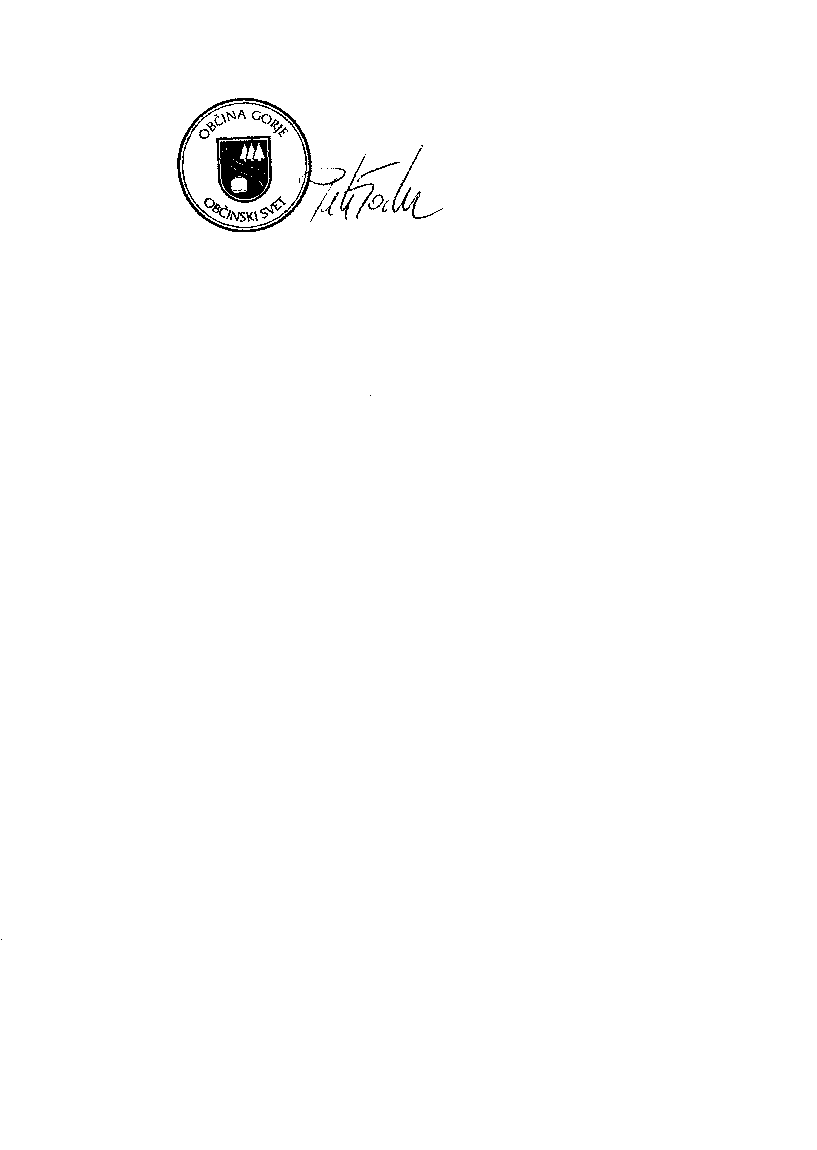 OBRAZLOŽITEV:13. člen Odloka o nadomestilu za uporabo stavbnega zemljišča v Občini Gorje (Uradni list RS, št. 111/2008; v nadaljevanju: občinski odlok) določa, da vrednost točke za izračun nadomestila na območju Občine Gorje določi vsako leto s sklepom občinski svet, na predlog župana, do konca leta za naslednje leto.Predlagamo, da se vrednost točke, zaradi uskladitve njene vrednosti s povprečno dvanajst mesečno rastjo življenjskih potrebščin, ki ga je ugotovil Statistični urad Republike Slovenije za obdobje od novembra 2013 do novembra 2014. Povprečna dvanajst mesečna rast življenjskih potrebščin znaša 0,2%.Vrednost točke za leto 2015 bo tako znašala za:zazidana stavbna zemljišča 0,000191869 € 		(v letu 2014 - 0,000191486 €) nezazidana stavbna zemljišča 0,000048277 € 		(v letu 2014 - 0,000048331 €).Občinskemu svetu Občine Gorje predlagamo, da sprejme sklep o vrednosti točke za izračun nadomestila za uporabo stavbnega zemljišča v Občini Gorje za leto 2015.Pripravil: Metod Gaber, dipl.inž.grad.Na podlagi 61. člena Zakona o stavbnih zemljiščih (Uradni list SRS, št. 18/84 in 33/89, Uradni list RS, št. 24/92), 56. člena Zakona o stavbnih zemljiščih (Uradni list RS, št. 44/97), 179. člena Zakona o urejanju prostora (Uradni list RS, št. 110/02 in 8/03), 13. člena Odloka o nadomestilu za uporabo stavbnega zemljišča v Občini Gorje (Uradni list RS, št. 111/2008) je občinski svet Občine Gorje na ……. seji dne ………… sprejelS K L E PO VREDNOSTI TOČKE ZA IZRAČUN NADOMESTILA ZA UPORABO STAVBNEGA ZEMLJIŠČA V  OBČINI GORJE ZA LETO 20151. členVrednost točke za izračun nadomestila za uporabo stavbnega zemljišča v Občini Gorje za leto 2015 znaša za:zazidana stavbna zemljišča 0,000191869 €nezazidana stavbna zemljišča 0,000048277 €.2. členTa sklep začne veljati naslednji dan po objavi v Uradnem glasilu slovenskih občin, uporablja pa se od 1.1.2015.Številka: ………………………..Gorje: ……………………………Župan občine GorjePeter Torkar